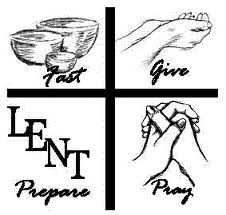 10:30 am WorshipHoly Eucharist, Rite Two10:25 am Church Bell is RungOpening hymn:  Lord who throughout these forty days	                  Hymnal #142The Word of GodCelebrant:  Bless the Lord who forgives all our sins.People:  His mercy endures for ever.Celebrant:  Jesus said, “The first commandment is this:  Hear, O Israel: The Lord our God is the only Lord. Love the Lord your God with all your heart, with all your soul, with all your mind, and with all your strength. The second is this: Love your neighbor as yourself. There is no other commandment greater than these.  Mark 12:29-31Let us confess our sins against God and our neighbor.Celebrant and People:Most merciful God, we confess that we have sinned against you in thought, word, and deed, by what we have done, and by what we have left undone. We have not loved you with our whole heart; we have not loved our neighbors as ourselves. We are truly sorry and we humbly repent. For the sake of your Son Jesus Christ, have mercy on us and forgive us; that we may delight in your will, and walk in your ways, to the glory of your Name. Amen.Celebrant:  Almighty God have mercy on you, forgive you all your sins through our Lord Jesus Christ, strengthen you in all goodness, and by the power of the Holy Spirit keep you in eternal life. Amen.Lord have mercy upon us.						      		 Hymnal #S-91Christ have mercy upon us.Lord have mercy upon us.Celebrant:  The Lord be with you.People:  And also with you.Celebrant:  Let us pray.The Collect of the Day 		Kneel as ableAlmighty God, you know that we have no power in ourselves to help ourselves: Keep us both outwardly in our bodies and inwardly in our souls, that we may be defended from all adversities which may happen to the body, and from all evil thoughts which may assault and hurt the soul; through Jesus Christ our Lord, who lives and reigns with you and the Holy Spirit, one God, for ever and ever.  Amen.A Reading from the Book of Exodus				       	 		 3:1-15Moses was keeping the flock of his father-in-law Jethro, the priest of Midian; he led his flock beyond the wilderness, and came to Horeb, the mountain of God. There the angel of  the Lord appeared to him in a flame of fire out of a bush; he looked, and the bush was blazing, yet it was not consumed. Then Moses said, “I must turn aside and look at this great sight, and see why the bush is not burned up.” When the Lord saw that he had turned aside to see, God called to him out of the bush, “Moses, Moses!” And he said, “Here I am.” Then he said, “Come no closer! Remove the sandals from your feet, for the place on which you are standing is holy ground.” He said further, “I am the God of your father, the God of Abraham, the God of Isaac, and the God of Jacob.” And Moses hid his face, for he was afraid to look at God.Then the Lord said, “I have observed the misery of my people who are in Egypt; I have heard their cry on account of their taskmasters. Indeed, I know their sufferings, and I have come down to deliver them from the Egyptians, and to bring them up out of that land to a good and broad land, a land flowing with milk and honey, to the country of the Canaanites, the Hittites, the Amorites, the Perizzites, the Hivites, and the Jebusites. The cry of the Israelites has now come to me; I have also seen how the Egyptians oppress them. So come, I will send you to Pharaoh to bring my people, the Israelites, out of Egypt.” But Moses said to God, “Who am I that I should go to Pharaoh, and bring the Israelites out of Egypt?” He said, “I will be with you; and this shall be the sign for you that it is I who sent you: when you have brought the people out of Egypt, you shall worship God on this mountain.”But Moses said to God, “If I come to the Israelites and say to them, 'The God of your ancestors has sent me to you,' and they ask me, 'What is his name?' what shall I say to them?” God said to Moses, “I am who I am.” He said further, “Thus you shall say to the Israelites, 'I am has sent me to you.'” God also said to Moses, “Thus you shall say to the Israelites, 'The Lord, the God of yourancestors, the God of Abraham, the God of Isaac, and the God of Jacob, has sent me to you':  This is my name forever, and this my title for all generations.”Reader:  The Word of the Lord.People:   Thanks be to God.Psalm 63:1-81	O God, you are my God; eagerly I seek you; *
	my soul thirsts for you, my flesh faints for you,
	as in a barren and dry land where there is no water.2	Therefore I have gazed upon you in your holy place, *
	that I might behold your power and your glory.3	For your loving-kindness is better than life itself; *
	my lips shall give you praise.4	So will I bless you as long as I live *
	and lift up my hands in your Name.5	My soul is content, as with marrow and fatness, *
	and my mouth praises you with joyful lips,6	When I remember you upon my bed, *
	and meditate on you in the night watches.7	For you have been my helper, *
	and under the shadow of your wings I will rejoice.8	My soul clings to you; *
	your right hand holds me fast.A Reading from the First Letter of St. Paul to the Corinthians	  	10:1-13I do not want you to be unaware, brothers and sisters, that our ancestors were all under the cloud, and all passed through the sea, and all were baptized into Moses in the cloud and in the sea, and all ate the same spiritual food, and all drank the same spiritual drink. For they drank from the spiritual rock that followed them, and the rock was Christ. Nevertheless, God was not pleased with most of them, and they were struck down in the wilderness.Now these things occurred as examples for us, so that we might not desire evil as they did. Do not become idolaters as some of them did; as it is written, "The people sat down to eat and drink, and they rose up to play." We must not indulge in sexual immorality as some of them did, and twenty-three thousand fell in a single day. We must not put Christ to the test, as some of them did, and were destroyed by serpents. And do not complain as some of them did, and were destroyed by the destroyer. These things happened to them to serve as an example, and they were written down to instruct us, on whom the ends of the ages have come. So if you think you are standing, watch out that you do not fall. No testing has overtaken you that is not common to everyone. God is faithful, and he will not let you be tested beyond your strength, but with the testing he will also provide the way out so that you may be able to endure it.Reader:  The Word of the Lord.People:   Thanks be to God.Gradual hymn:  What wondrous love is this		            	Hymnal #439The Gospel						      	   	Priest:  The Holy Gospel of our Lord Jesus Christ according to Luke                  	13:1-9People:  Glory to you, Lord Christ.At that very time there were some present who told Jesus about the Galileans whose blood Pilate had mingled with their sacrifices. He asked them, "Do you think that because these Galileans suffered in this way they were worse sinners than all other Galileans? No, I tell you; but unless you repent, you will all perish as they did. Or those eighteen who were killed when the tower of Siloam fell on them--do you think that they were worse offenders than all the others living in Jerusalem? No, I tell you; but unless you repent, you will all perish just as they did."Then he told this parable: "A man had a fig tree planted in his vineyard; and he came looking for fruit on it and found none. So he said to the gardener, 'See here! For three years I have come looking for fruit on this fig tree, and still I find none. Cut it down! Why should it be wasting the soil?' He replied, 'Sir, let it alone for one more year, until I dig around it and put manure on it. If it bears fruit next year, well and good; but if not, you can cut it down.'"Celebrant:  The Gospel of the Lord.People:  Praise to you, Lord Christ.The congregation is seated.Sermon							             		Rev. Elizabeth Sipos+The Nicene Creed						                   		BCP 358We believe in one God,the Father, the Almighty,maker of heaven and earth,of all that is, seen and unseen.We believe in one Lord, Jesus Christ,the only Son of God,eternally begotten of the Father,God from God, Light from Light,true God from true God,begotten, not made,of one Being with the Father.Through him all things were made.For us and for our salvationhe came down from heaven:by the power of the Holy Spirithe became incarnate from the Virgin Mary,and was made man.For our sake he was crucified under Pontius Pilate;he suffered death and was buried.On the third day he rose againin accordance with the Scriptures;he ascended into heavenand is seated at the right hand of the Father.He will come again in glory to judge the living and the dead,and his kingdom will have no end.We believe in the Holy Spirit, the Lord, the giver of life,who proceeds from the Father and the Son.With the Father and the Son he is worshiped and glorified.He has spoken through the Prophets.We believe in one holy catholic and apostolic Church.We acknowledge one baptism for the forgiveness of sins.We look for the resurrection of the dead,and the life of the world to come. Amen.Prayers of the People Form IV 					         		BCP 388Litanist:  Let us pray for the Church and for the world; for Most Rev’d. Justin Welby, Archbishop of Canterbury; for The Most Rev’d. Michael Curry, our Presiding Bishop; for Right Rev’d. Eugene Sutton, our Bishop; for the Rt. Rev’d Robert Ihloff, our Assisting Bishop, for our Rector, Rev. Elizabeth Sipos, for the Wardens, Vestry, Staff, and all members and friends of St. John’s Church; for this gathering; and for all ministers and people.Grant, Almighty God, that all who confess your Name may be united in your truth, live together in your love, and reveal your glory in the world.SilenceCelebrant:  Lord, in your mercyPeople:  Hear our prayer.Litanist:  Guide the people of this land, and of all the nations remembering especially Joseph, our President, Larry, our Governor, Brandon, Nick, John and Barry, who lead our City and Counties, in the ways of justice and peace; that we may honor one another and serve the common good.SilenceCelebrant:  Lord, in your mercyPeople:  Hear our prayer.Litanist:  Give us all a reverence for the earth as your own creation, that we may use its resources rightly in the service of others and to your honor and glory.SilenceCelebrant:  Lord, in your mercyPeople:  Hear our prayer.Litanist:  Bless all whose lives are closely linked with ours, and grant that we may serve Christ in them, and love one another as he loves us.SilenceCelebrant:  Lord, in your mercyPeople:  Hear our prayer.Litanist:  Comfort and heal all those who suffer in body, mind, or spirit; give them courage and hope in their troubles, and bring them the joy of your salvation.SilenceCelebrant:  Lord, in your mercyPeople:  Hear our prayer.Litanist:  We commend to your mercy all who have died, that your will for them may be fulfilled; and we pray that we may share with all your saints in your eternal kingdom.SilenceCelebrant:  Lord, in your mercyPeople:  Hear our prayer.Celebrant:  O Lord our God, accept the fervent prayers of your people; in the multitude of your mercies, look with compassion upon us and all who turn to you for help; for you are gracious, O lover of souls, and to you we give glory, Father, Son, and Holy Spirit, now andfor ever. Amen.The Peace									       		BCP 360Celebrant:  The peace of Christ be always with you..People:  And also with you.Welcome & AnnouncementsOffertory anthem:  Morning Has Broken				       		(Bell choir)Offertory hymn:  When Israel was in Egypt’s land		  	   Hymnal #648DoxologyPraise God, from whom all blessings flow; praise him, all creatures herebelow; praise him above, ye heavenly host: praise Father, Son and Holy Ghost.THE GREAT THANKSGIVING: Eucharistic Prayer B	          		BCP 367Celebrant:  The Lord be with you.People:  And also with you.Celebrant:  Lift up your hearts.People:  We lift them to the Lord.Celebrant:  Let us give thanks to the Lord our God.People:  It is right to give him thanks and praise.Celebrant:  It is right, and a good and joyful thing, always and everywhere to give thanks to you, Father Almighty, Creator of heaven and earth.PrefaceTherefore we praise you, joining our voices with Angels and Archangels and with all the company of heaven, who for ever sing this hymn to proclaim the glory of your Name:Sanctus								        		Hymnal #S-124Holy, holy, holy Lord, God of power and might,heaven and earth are full, full of your glory.Hosanna in the highest.Blessed is he who comes in the name of the Lord.Hosanna in the highest.Celebrant:  We give thanks to you, O God, for the goodness and love which you have made known to us in creation; in the calling of Israel to be your people; in your Word spoken through the prophets; and above all in the Word made flesh, Jesus, your Son. For in these last days you sent him to be incarnate from the Virgin Mary, to be the Savior and Redeemer of the world. In him, you have delivered us from evil, and made us worthy to stand before you. In him, you have brought us out of error into truth, out of sin into righteousness, out of death into life.On the night before he died for us, our Lord Jesus Christ took bread; and when he had given thanks to you, he broke it, and gave it to his disciples, and said, “Take, eat: This is my Body, which is given for you. Do this for the remembrance of me.”After supper he took the cup of wine; and when he had given thanks, he gave it to them, and said, “Drink this, all of you: This is my Blood of the new Covenant, which is shed for you and for many for the forgiveness of sins. Whenever you drink it, do this for the remembrance of me.”Therefore, according to his command, O Father, Celebrant and People:  We remember his death, We proclaim his resurrection, We await his coming in glory;Celebrant:  And we offer our sacrifice of praise and thanksgiving to you, O Lord of all; presenting to you, from your creation, this bread and this wine.We pray you, gracious God, to send your Holy Spirit upon these gifts that they may be the Sacrament of the Body of Christ and his Blood of the new Covenant. Unite us to your Son in his sacrifice, that we may be acceptable through him, being sanctified by the Holy Spirit. In the fullness of time put all things in subjection under your Christ, and bring us to that heavenly country where, with St. John and all your saints, we may enter the everlasting heritage of your sons and daughters; through Jesus Christ our Lord, the firstborn of all creation, the head of the Church, and the author of our salvation.By him, and with him, and in him, in the unity of the Holy Spirit all honor and glory is yours, Almighty Father, now and for ever.  Amen.And now, as our Savior Christ has taught us, we are bold to say,Our Father, who art in heaven,
    hallowed be thy Name,
thy kingdom come,
    thy will be done,
        on earth as it is in heaven.
Give us this day our daily bread.
And forgive us our trespasses,
    as we forgive those
        who trespass against us.
And lead us not into temptation,
    but deliver us from evil.
For thine is the kingdom,
    and the power, and the glory,
    for ever and ever. Amen.Invitation to CommunionThe Breaking of the BreadCelebrant:  Christ our Passover is sacrificed for us;People:  Therefore let us keep the feast.Agnus Dei								         		Hymnal #S-161Jesus, Lamb of God: have mercy on us.Jesus, bearer of our sins: have mercy on us.Jesus, redeemer, redeemer of the world:give us your peace, give us your peace.Celebrant:  The Gifts of God for the people of God.Communion hymn:  Lord, dismiss us with thy blessing            	Hymnal #344The Post Communion Prayer		                                                   		 BCP 365Celebrant and People:  Eternal God, heavenly Father, you have graciously accepted us as living members of your Son our Savior Jesus Christ, and you have fed us with spiritual food in the Sacrament of his Body and Blood. Send us now into the world in peace, and grant us strength and courage to love and serve you with gladness and singleness of heart; through Christ our Lord. Amen.BlessingClosing hymn:  Rock of ages, cleft for me			           Hymnal #685The DismissalCelebrant:  Let us bless the Lord.People:  Thanks be to God.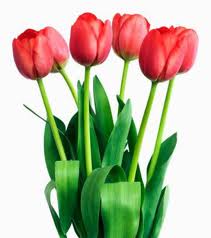 ADULT FORMATION
Book Study The Screwtape Letters by C.S. LewisThursday evenings at 7:00 pm at the RectoryMUSIC MINISTRY  Bell Choir rehearsals, Sundays, at 11:45a.m.        Choir rehearsals,  Sundays at 9:00am.CHILDREN’S MINISTRY AT ST JOHN’S  ACTIVITIESSunday School Classes have resumed on Tuesdays at 7:00pm on zoom.  If you are interested in participating, please contact our Sunday School Teacher John Stevens at jssok99@hotmail.com. 